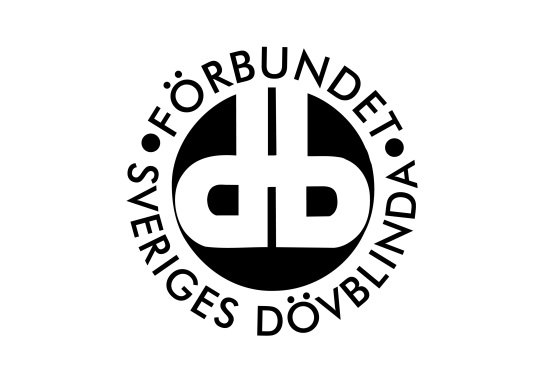 FSDB Stockholms och Gotlands LänÅrsmötesprotokoll 2018Lördagen den 14 april 2018Plats: Gotlandssalen, Gotlandsgatan 46Närvarande: 27 röstberättigade medlemmar§ 1 Årsmötets öppnandeFSDB Stockholms och Gotlands läns ordförande Anita Örum hälsar alla varmt välkomna till årsmötet. Anita redogör för föreningens verksamhetsår som har varit ett bra år för föreningen med många fina aktiviteter och verksamhet.Föreningen har intensifierat sitt påverkansarbete och vi har kommit en bit på väg. Ett varmt tack till alla medlemmar för ett fint verksamhetsår!Pontus Degsell lämnar sedan en sakupplysning gällande val till styrelse. Om man vill lämna in motförslag till valberedningens förslag så är nomineringstiden fram till kl. 13.00, därefter är nomineringstiden ute.Parentation hålls för Johanna Käck och Stig Ohlson.Med detta förklarar Anita Örum årsmötet öppnat.§ 2 Upprättande av röstlängdRöstlängden består av 26 röstberättigade närvarande medlemmar enligt röstlängd på sista sidan av protokollet. 1 röstberättigad medlem kom vid § 11.1 stödjande medlem fanns även på plats, dock utan rösträtt.§ 3 Frågan om mötet utlysts i behörig ordningÅrsmötet beslutar:att godkänna att kallelsen skickats ut stadgeenligt.§ 4 Val av mötesfunktionärera. MötesledareValberedningen föreslår Gull-Britt Lindahl som ordförande för mötet.Årsmötet beslutar:att välja Gull-Britt Lindahl som ordförande för årsmötet.b. ProtokollförareValberedningen föreslår Ingela Jacobsson som sekreterare förårsmötet.Årsmötet beslutar:att välja Ingela Jacobsson som sekreterare för årsmötet.c. Två protokolljusterare tillika rösträknareMedlemmar föreslår Jerry Jonsson och Graciela Gonzalo Sundström som protokolljusterare tillika rösträknare.Årsmötet beslutar:att välja Jerry Jonsson och Graciela Gonzalo Sundström somprotokolljusterare tillika rösträknare.Gull-Britt Lindahl tar över ordförandeklubban och börjar leda årsmötet.Gull-Britt presenterar sig själv kort vem hon är och hennes bakgrund i dövrörelsen.§ 5 Fastställande av dagordningStyrelsen föreslår att flytta upp § 15 Propositioner p.g.a. det måste beslutas innan styrelsevalet.§ 17 Övriga frågor stryks då det ska tas upp vid föreningsmöten.Årsmötet beslutar:att § 15 flyttas upp och läggs efter § 9.att fastställa den utsända dagordningen.§ 6 Behandling av verksamhetsberättelse 2017Årsmötet beslutar:att godkänna verksamhetsberättelsen för 2017.Noteras att tydligare rubriker i punkt och svartskrift bör läggas in. Innehållsförteckningen i punkt bör göras utförligare. Noteras även Önskemål om att lägga in hyperlänkar i rubrikernaverksamhetsberättelsen vid epostutskick.§ 7 Balans- och resultaträkning för år 2017Årsmötet beslutar:att godkänna balans och resultaträkningen för 2017 och lägga dem till handlingarna.§ 8 Revisorernas berättelseÅrsmötet beslutar:att godkänna revisorernas berättelse för år 2017 och lägga dem till handlingarna.§ 9 Fråga om ansvarsfrihet för styrelsen för 2017Årsmötet beslutar:att bevilja ansvarsfrihet för styrelsen för 2017.§ 10 Propositionera. Proposition om stadgeändringarPeter Falkegård föredrar ärendet.Styrelsen föreslår ändringar i stadgarna gällande antalet ledamöter till styrelsen. Nuvarande stadgar reglerar att styrelsen ska bestå av 4 ledamöter. Nya stadgeförslaget är att styrelsen kan bestå av 4-6 ledamöter.Styrelsen föreslår årsmötet besluta att bifalla propositionen om stadgeändringar.Årsmötet beslutar:att med över 2/3 majoritet bifalla stadgeändringarna.att beslutet är omedelbart justerat.§ 11 Val av ordförandeValberedningen föreslår Peter Falkegård som ordförande i två år.Valberedningen informerar att de fått in en motkandidat, Mia Netterdag.Peter och Mia presenterar sig.Efter sluten omröstning konstateras att Peter Falkegård fått 19 röster och Mia Netterdag 5 röster. Två röstade blankt och en röst är ogiltig.Årsmötet beslutar:att välja Peter Falkegård som ordförande för två år.§ 12 Val av två styrelseledamöter på 2 årValberedningen föreslår Lickan Qviberg och Albin Henricsson till ledamöter för två år.Valberedningen informerar att de fått in förslag på två motkandidater vilka är Ann Jansson och Rolf Eriksson.Då årsmötet beslutat om nya stadgeändringar beslutar årsmötet att styrelsen ska bestå av 6 ledamöter.Efter omröstning beslutar årsmötet:att Lickan Qviberg, Albin Henricsson och Rolf Eriksson väljs som ledamöter för 2 år. att Ann Jansson väljs som ledamot för 1 år.§ 13 Val av två revisorer varav en är auktoriserad med en ersättareValberedningen föreslår Johan Engdal, auktoriserad revisor samtEmil Bejersten som ersättare.Årsmötet beslutar:att	välja Johan Engdal till auktoriserad revisoratt	välja Emil Bejersten som ersättare§ 14 Val av valberedning tre personer samtliga röstberättigade varav en sammankallandeDå sittande valberedning avsagt sig omval lämnar mötesordförande ordet fritt till årsmötet att föreslå personer till valberedningen.Årsmötet beslutar:att	välja Anita Örum till sammankallande i valberedningenatt	övriga ledamöter väljs vid nästa medlemsmöte.§ 15 Arvoden till funktionärer 2018Eftersom ingen förbereder arvode till funktionärer inom föreningen så har sittande styrelse diskuterat förslag på arvode för 2018. Styrelsen föreslår årsmötet besluta:- Att ordförande erhåller ett ordförandearvode om 5.000 kr per år.- Att ordförande och styrelsens ledamöter erhåller 400 kr per närvarandeoch protokollfört styrelsemöte och dag. - Att ordförande och ledamöterna i AU erhåller 300 kr per närvarande och protokollfört möte och dag. - Att arvoden för representanter i arbetsgrupper ej ska utgå från och med 1 juli 2018.Årsmötet beslutar:att	godkänna förslagen.§ 16 Motionera. Tyst TeaterMia Netterdag begär ordet. Mia anser att styrelsen missförstått motionen. Mia syftar på problematiken hur man ska göra för att tala om att man vill reservera platser till tolkar till Tyst Teaters föreställningar. Mia ber den nya styrelsen se över hur man kan lösa detta på ett bra sätt.Årsmötet beslutar att anse motionen besvarad.b. BelysningÅrsmötet beslutar att bevilja motionen.c. KursÅrsmötet beslutar att avslå motionen men att föreningen kan bedriva påverkansarbete för att Dövblindteamet och Syncentralen åtar sig att ordna dessa utbildningar.§ 17AvslutningÅrsmötet enas om ett uttalande om Färdtjänsten som bifogas protokollet.Nya ordföranden Peter Falkegård tar över klubban efter avgående ordförande Anita Örum. Anita avtackades för sitt fina arbete med ett presentkort och en blombukett. Övriga i styrelsen, arbetsgrupper, valberedningen samt Gull-Britt Lindahl avtackades med blommor.Därefter förklarar Peter Falkegård årsmötet avslutat.Vid protokollet:Gull-Britt Lindahl 			Ingela JacobssonMötesordförande			Mötessekreterare			Jerry Jonsson			Graciela Gonzalo SundströmJusterare				Justerare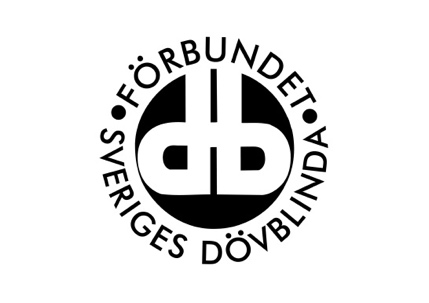 FSDB Stockholms och Gotlands LänRöstlängd vid FSDB Stockholm och Gotlands Läns årsmöte 14 april 2018Röstberättigade medlemmar:1. Anita Örum2. Jane Eriksen3. Peter Falkegård4. Anette Rosing5. Rolf Eriksson6. Sten-Owe Bjelvestad7. Jerry Jonsson8. Mia Netterdag ej § 16b-179. Ann Jansson10. Micke Lundgren11. Pontus Degsell12. Nora Zettervall13. Sigrid Enterlöv14. Ann-Louise Fransson ej § 1-1015. Emil Bejersten16. Azad Basdas17. Gurli Wåglund18. Graciela Gonzalo Sundström19. Albin Henricsson20.Göran Rydberg21. Mali Drapsa22. Ronny Geiborg23. Franck Gagniard24. Ann-Louise Rolness25. Mona-Britt Broberg26. Lena Svensson27. Britt-Marie Bjelvestad ej § 12-17